If I FellLennon-McCartney 1964 (The Beatles)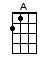 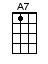 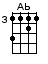 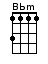 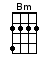 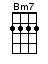 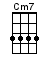 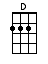 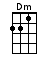 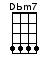 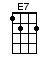 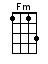 < First 3 singing notes: Bb, C, Db >INTRO:  / 1 2 3 4 / 1 2 3If I [Bbm] fell in love with you Would you [A] promise to be trueAnd [Ab] help me [Fm] understand‘Cause I’ve [Bbm] been in love beforeAnd I [A] found that love was moreThan [Bm] just holding [E7] handsIf I [A] give [Bm7] my [Dbm7] heart [Cm7] to [Bm7] youI [E7] must be sureFrom the [A] ve-[Bm7]ry [Dbm7] start [Cm7] that [Bm7] youWould [E7] love me more than [A] her / [Dm][E7]If I [A] trust [Bm7] in [Dbm7] you [Cm7] oh [Bm7] please Don’t [E7] run and hideIf I [A] love [Bm7] you [Dbm7] too [Cm7] oh [Bm7] pleaseDon’t [E7] hurt my pride like [A7] her‘Cause I [A7] couldn’t stand the [D] painAnd [Dm] I, would be sad if our new [A] love, was in [E7] vainSo I [A] hope [Bm7] you [Dbm7] see [Cm7] that [Bm7] IWould [E7] love to love you[A] And [Bm7] that [Dbm7] she [Cm7] will [Bm7] cryWhen [E7] she learns we are [A7] two‘Cause I [A7] couldn’t stand the [D] painAnd [Dm] I, would be sad if our new [A] love, was in [E7] vainSo I [A] hope [Bm7] you [Dbm7] see [Cm7] that [Bm7] IWould [E7] love to love you[A] And [Bm7] that [Dbm7] she [Cm7] will [Bm7] cryWhen [E7] she learns we are [A] twoIf I [Dm] fell in love with [A] you / [Dm] / [A]www.bytownukulele.ca